	CLINICAL  ADJUNCT AND PART-TIME (MD)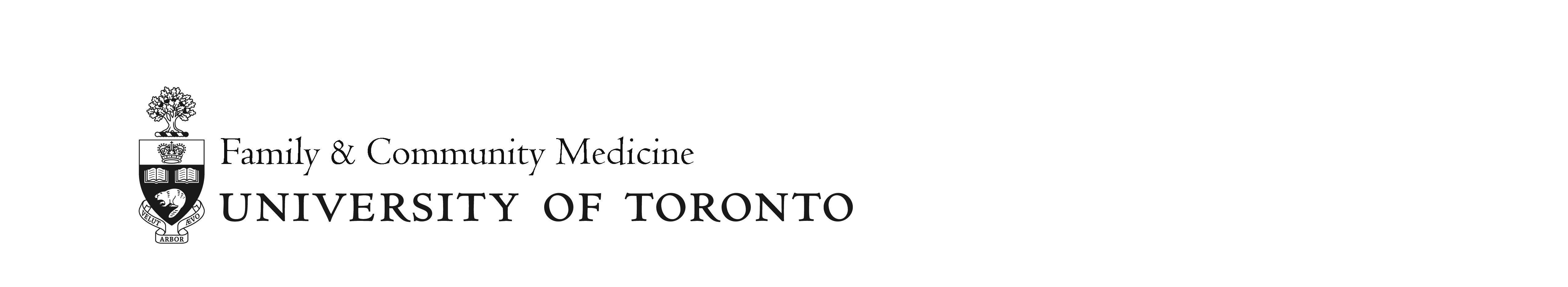 Application ChecklistThis document is for site/program administrator use only. Not for submission.Edited: October 2020Candidate Name: Candidate Name: Candidate Name: Candidate Name: The following documents are required:The following documents are required:The following documents are required:The following documents are required:CHECKLISTCHECKLIST1Online Application form (with documents attached)Online Application form (with documents attached)2Letter(s) of Support:From the Family Physician-In-Chief or approved DFCM Program Director. For EM applicants, there should be an additional letter of support from the EM Division Chief. Please reference the Letter of Support Template.Letter(s) of Support:From the Family Physician-In-Chief or approved DFCM Program Director. For EM applicants, there should be an additional letter of support from the EM Division Chief. Please reference the Letter of Support Template.3CVCV4Certificate of Professional Conduct (photocopy acceptable)Certificate of Professional Conduct (photocopy acceptable)5Academic Position Description*TAHSN sites must use the TAHSN/Full-Time Position Description Form. All others should use the adjunct and part time position description template.*Part Time Active appointments at a TAHSN site may only be accepted with an accompanying Letter of Exemption specifically outlining reasoning.Academic Position Description*TAHSN sites must use the TAHSN/Full-Time Position Description Form. All others should use the adjunct and part time position description template.*Part Time Active appointments at a TAHSN site may only be accepted with an accompanying Letter of Exemption specifically outlining reasoning.6Reference letters (ONLY REQUIRED FOR RANK OF ASSISTANT PROFESSOR OR HIGHER)*The Chief's letter may count as an internal letter. In some cases where only internal or only external letters may be available, 3-4 letters will be required. Reference letters (ONLY REQUIRED FOR RANK OF ASSISTANT PROFESSOR OR HIGHER)*The Chief's letter may count as an internal letter. In some cases where only internal or only external letters may be available, 3-4 letters will be required. 7Professional Development PlanProfessional Development Plan8Profile Form Profile Form Combine the items above into 2 separate PDF documentsusing the following naming conventions:Combine the items above into 2 separate PDF documentsusing the following naming conventions:Combine the items above into 2 separate PDF documentsusing the following naming conventions:Combine the items above into 2 separate PDF documentsusing the following naming conventions:1. “Last_First_FTE_MonthYear.pdf”Ie. “Smith_John_Adjunct_Dec2017”Including (in this order):Letter(s) of SupportCVCertificate of Professional Conduct (CPC)Academic Position DescriptionReference Ltrs (only for Asst Prof rank and higher)1. “Last_First_FTE_MonthYear.pdf”Ie. “Smith_John_Adjunct_Dec2017”Including (in this order):Letter(s) of SupportCVCertificate of Professional Conduct (CPC)Academic Position DescriptionReference Ltrs (only for Asst Prof rank and higher)2. “Last_First_PDP_Profile.pdf”Ie. “Smith_John_PDP_Profile”Including (in this order):Professional Development PlanProfile Form2. “Last_First_PDP_Profile.pdf”Ie. “Smith_John_PDP_Profile”Including (in this order):Professional Development PlanProfile FormSubmit the complete application package online, with (2) PDF forms attached:https://documents.med.utoronto.ca/webforms/clinicalSubmit the complete application package online, with (2) PDF forms attached:https://documents.med.utoronto.ca/webforms/clinicalSubmit the complete application package online, with (2) PDF forms attached:https://documents.med.utoronto.ca/webforms/clinicalSubmit the complete application package online, with (2) PDF forms attached:https://documents.med.utoronto.ca/webforms/clinicalQuestions? Email Holly Downey: dfcm.facultyappt@utoronto.ca or by phone: 416-978-7550   Questions? Email Holly Downey: dfcm.facultyappt@utoronto.ca or by phone: 416-978-7550   Questions? Email Holly Downey: dfcm.facultyappt@utoronto.ca or by phone: 416-978-7550   Questions? Email Holly Downey: dfcm.facultyappt@utoronto.ca or by phone: 416-978-7550   